Cognome Nome  Data di nascita:              Nazionalità:               Genere:  tel mail   indirizzo      ISTRUZIONE E FORMAZIONE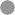 Dal                             al Scuola Dal                             al Scuola     ESPERIENZA LAVORATIVADal Al  – LuogoMansione – Azienda – tipo di contratto- Elenco attivitàDal Al  – LuogoMansione – Azienda – tipo di contratto- Elenco attivitàDal Al  – LuogoMansione – Azienda – tipo di contratto- Elenco attività    COMPETENZE DIGITALIPadronanza del Pacchetto Office (Word Excel PowerPoint ecc)   Gestione autonoma e-mail PEC   Protocollo   Utilizzo dei broswer  Linguaggi di programmazione (C++)   Conoscenza base di reti di calcolatori   Elaborazione delle informazioni Sistemi Operativi: Windows     Programmi contabilità: Passepartout(Mexal), Zucchetti – AdHoc Revolution       COMPETENZE LINGUISTICHELingua madre: Altre lingue: Livelli: A1 e A2: Livello elementare B1 e B2: Livello intermedio C1 e C2: Livello avanzato    PATENTE DI GUIDAPatente di Guida B -     TRATTAMENTO DEI DATI PERSONALISi autorizza al trattamento dei dati personali ai sensi e per gli effetti del Regolamento U.E. 679/2016 "Regolamento Generale sulla Protezione dei dati".Avvalendomi della facoltà concessa dall’Art. 46 DPR 445/2000, consapevole delle responsabilità edelle pene stabilite dalla Legge, per false attestazioni e mendaci dichiarazioni, sotto la mia personale responsabilità dichiaro che i dati inseriti nel presente CV sono veritieri.Autorizzo alla pubblicazione del mio Curriculum Vitae e/o dei miei dati personali ai fini della pubblicazione nella sezione “Amministrazione trasparente” del sito internet dell’Ente, come previsto dal D.Lgs. n. 33/2013COMPRENSIONECOMPRENSIONEESPRESSIONE ORALEESPRESSIONE ORALESCRITTURAAscoltoLetturaProduzioneInterazioneINGLESEC1B2A2A2A2